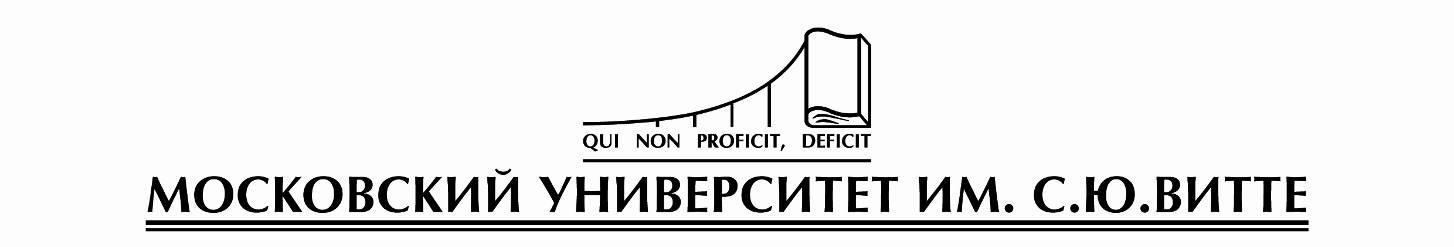 Кафедра «Менеджмент»МЕТОДИЧЕСКИЕ УКАЗАНИЯ по выполнению рейтинговой работы по дисциплине «Бизнес-планирование»Уровень высшего образования:БакалавриатМосква 2019СОДЕРЖАНИЕ1. ОБЩИЕ ПОЛОЖЕНИЯ	32. ЗАДАНИЯ ДЛЯ ВЫПОЛНЕНИЯ РЕЙТИНГОВОЙ РАБОТЫ	33. РЕКОМЕНДАЦИИ ПО ВЫПОЛНЕНИЮ РЕЙТИНГОВОЙ РАБОТЫ	124. ТРЕБОВАНИЯ К ОФОРМЛЕНИЮ РЕЙТИНГОВОЙ РАБОТЫ	125. КРИТЕРИИ ОЦЕНКИ РЕЙТИНГОВОЙ РАБОТЫ	126. ПРИЛОЖЕНИЕ…………………………………….………………..………131.Общие положенияЦелью освоения дисциплины «Бизнес-планирование» является формирование у студентов систематизированного научно обоснованного взгляда на функционирование современного предприятия, обеспечение их теоретической и методологической подготовки по вопросам бизнес-планирования в объеме, необходимом для успешной профессиональной деятельности.Для достижения поставленной цели при изучении дисциплины решаются следующие задачи:овладение понятийно-категориальным аппаратом, описывающим сущность процесса бизнес-планирования;усвоение методологических основ бизнес-планирования;ознакомление с различными вариантами структуры бизнес-плана создания и развития предприятия, содержанием его основных разделов и элементов оформления;приобретение опыта разработки основных разделов и элементов оформления бизнес-плана создания и развития предприятия.Рейтинговая работа по дисциплине «Бизнес-планирование» выполняется обучающимся в ходе самостоятельной работы и является обязательным элементом балльно-рейтинговой системы (БРС) Университета.По учебной дисциплине «Бизнес-планирование» предусмотрено выполнение рейтинговой работы в форме контрольной работы. .Контрольная работа – самостоятельная письменная работа, требующая от обучающихся умений применять полученные в ходе изучения дисциплины знания для решения задач определенного типа. Выполнение контрольной работы ориентировано на углубление, систематизацию и закрепление теоретических знаний обучающихся.Задание для выполнения контрольной работы выбирается студентом из представленного ниже списка по согласованию с преподавателем:Тема 1 – для студентов  (фамилии с А)Тема 2 - для студентов  (фамилии с Б)Тема 3 - для студентов  (фамилии с В)Тема 4 - для студентов  (фамилии с Г)Тема 5 - для студентов  (фамилии с Д)Тема 6 - для студентов  (фамилии с Е)Тема 7 - для студентов  (фамилии с Ж)Тема 8 - для студентов  (фамилии с З)Тема 9 - для студентов  (фамилии с И)Тема 10 - для студентов  (фамилии с К)Тема 11 - для студентов  (фамилии с Л)Тема 12 - для студентов  (фамилии с М)Тема 13 - для студентов  (фамилии с Н)Тема 14 - для студентов  (фамилии с О)Тема 15 - для студентов  (фамилии с П)Тема 16 - для студентов  (фамилии с Р)Тема 17 - для студентов  (фамилии с С)Тема 18 - для студентов  (фамилии с Т)Тема 19 - для студентов  (фамилии с У)Тема 20 - для студентов  (фамилии с Ф)Тема 21 - для студентов  (фамилии с Х, Ц)Тема 22 - для студентов  (фамилии с Ч)Тема 23 - для студентов  (фамилии с Ш, Щ)Тема 24 - для студентов  (фамилии с Э)Тема 25 - для студентов  (фамилии с Ю, Я)2. Перечень компетенций, формируемыхв ходе выполнения рейтинговой работы3. Задания для выполнения рейтинговой работыПримерные темы для  контрольной работыКонтрольная работа состоит из двух частей – теоретической  и  практической. Теоретическая часть1)Отличия традиционного планирования от бизнес-планирования.2)Особенности прогнозирования и планирования сферы услуг.3)Современные концепции бизнес-планирования.4)Бизнес-планирование  - инструмент  управления  предприятием сферы услуг.5)Выбор маркетинговой стратегии предприятия.6)Особенности  оценки  внешней  среды  в  бизнес-планировании Предприятий.7)Анализ  внутренней среды  фирмы  как  часть  планирования бизнесом.8)Взаимосвязи тактического плана с бизнес-планом предприятия.9)Прогноз  развития  рынка:  необходимость,  этапы, инструменты.10)Планирование  ассортимента товаров и   услуг  предприятием  (по выбору).11)Возможности планирование развития персонала на предприятиях 12)Особенности составления организационного плана предприятия индустрии развлечений.13)Способы обеспечения баланса доходов и расходов фирмы. 14)Подходы к оценке эффективности предприятия сферы услуг (по выбору).15)Неопределенность и риск в сфере услуг: механизм взаимосвязи.16)Система потенциальных рисков предприятия.17)Способы  снижения  негативных  последствий  риска  для предприятия сферы услуг.18)Роль   и   значение   бизнес-плана   в   современном предпринимательстве.19)Формы планирования и факторы, влияющие на выбор форм и содержание разделов бизнес-планов.20)Основные технологические процессы бизнес-планирования.21)Принципы процесса бизнес–планирования.22)Бизнес-планирование с помощью сегментации рынка.23)Расчет производственной мощности и потребности в оборотных средствах.24)Методика расчета эффективности бизнес–проекта.25)Методы  прогнозирования,  используемые  в  практике  бизнес–планирования.Практическая часть.Рассмотреть изложенный теоретический  вопрос на примере конкретного предприятия. 4. Рекомендации по выполнению рейтинговой работы.Контрольная работа выполняется студентом дома и сдается в конце изучения курса перед аттестацией (зачетом).Контрольная работа выполняется письменно и обеспечивает глубокую, всестороннюю проверку усвоения изучаемого материала, поскольку требует комплекса знаний и умений студентов. В работе студент должен показать степень владения теоретическим материалом, видеть нюансы, понимать место тех или иных процессов управления человеческими ресурсами в общем управлении, а также продемонстрировать навыки самостоятельного решения кейсов (конкретных ситуаций).Контрольная работа состоит из двух частей – теоретической и практической.В теоретической части необходимо изложить основные аспекты по выбранной теме. В практической части рассматривается ранее выбранный теоретический вопрос на примере конкретного предприятия.  Материал практической части должен быть обоснован статистическим материалом, данными отчетности предприятия.По составу и содержанию работа должна включать: титульный лист с указанием названия института и факультета, кафедры и дисциплины, вида работы и названия темы, учебной группы и фамилии с инициалами студента, а также места (города) и года написания.По структуре, оформлению и объему контрольная работа должна отвечать следующим требованиям:Студент должен детально ознакомиться с содержанием контрольной работы, с методическими рекомендациями по выполнению работы; изучить соответствующие разделы в учебниках и учебных пособиях, рекомендуемых программой дисциплины.Каждый студент после выполнения работы должен представить отчет о проделанной работе с анализом полученных результатов и выводом по работе. Оценку по контрольной работе студент получает, с учетом срока выполнения работы, если:ответы на теоретические вопросы представлены в полном объеме;сделан анализ проделанной работы и вывод по результатам работы;студент может пояснить выполнение любого этапа работы;отчет выполнен в соответствии с требованиями к выполнению работы.5. Требования к  оформлению рейтинговой работыРейтинговая работа выполняется в электронной форме и размещается обучающимся в личном кабинете.Работа выполняется шрифтом Times New Roman, кегль 12, интервал 1,0 и отвечать следующим требованиям:- в параметры страницы необходимо ввести следующие данные: поля: верхнее – 2,0, нижнее – 2,0; правое – 1,5; левое – 2,0.- страницы следует нумеровать арабскими цифрами, соблюдая сквозную нумерацию по всему тексту; номер страницы проставляется в центе нижней части листа; титульный лист,  иллюстрации, таблицы, блок-схемы и иные подобные материалы,  расположенные на отдельных листах, включаются в общую нумерацию страниц. - при наличии ссылок в рейтинговой работе необходимо использовать закладку в программном обеспечении Word «Вставить сноску»;- при использовании формул в рейтинговой работе рекомендуется использовать «Редактор формул» (Equation) программного обеспечения Word. Шрифт формул – Arial, кегель 14; индексы – кегель 10, 11; под индексы – кегель – 8, 9; написание функций и греческих символов – прямое; переменных – наклонное. Все переменные, неизвестные, константы и т.п., приведенные в формулах, должны быть хотя бы единожды объяснены и расшифрованы;- таблицы обязательно должны иметь заголовок, размещаемый над табличным полем, а блок-схемы, графики, диаграммы и рисунки – подписи под ними. При наличии в работе нескольких таблиц и/или блок-схем, графиков, диаграмм, рисунков их нумерация обязательна;- титульный лист рейтинговой работы оформляется в соответствии с приложением 1.- на второй странице рейтинговой работы располагается «Содержание» работы (приложение 2). В «Содержании» напротив соответствующих частей в обязательном порядке должны быть проставлены номера страниц, с которых они начинаются. При выполнении контрольной работы раздел «Содержание» не предусматривается.- в тексте рейтинговой работы следует избегать повторений, сложных громоздких предложений, не принято писать «я думаю», «я предлагаю» и т.п.- рейтинговые работы (кроме контрольных работ) проходят проверку на антиплагиат, оригинальность текста должна составлять не менее 60%.Оформление списка литературы- разрешается использовать учебную и научную литературу, срок издания которой  не превышает 5-ти летний период, и  материалы периодических изданий, срок печати которых  не превышают  2-х летний период, до момента написания работы;- в списке литературы используется сквозная нумерация всех источников;- литература в списке располагают в алфавитном порядке: а) нормативно-правовые акты: законы и постановления правительства РФ; указы Президента РФ; законодательные акты Федерального собрания РФ; инструкции, распоряжения Министерств и ведомств РФ; б) книги (монографии, сборники); в) периодические издания; г) статистические сборники и справочники; д) Интернет-ресурсы; е) печатные материалы на иностранных языках.Оформление приложений-  приложения оформляются как продолжение работы на последующих листах и иметь сквозную нумерацию страниц;- в тексте на все приложения должны быть даны ссылки; приложения располагают в порядке ссылок на них в тексте работы; - приложения должны иметь заголовки, расположенные по центру страницы6. Критерии оценки рейтинговой работыБалльная шкала для оценки контрольной работыОсновные  показатели оценки рейтинговой работы7. Рекомендуемая литератураОсновная литература Резник С.Д., Глухова И.В., Черницов А.Е. Основы предпринимательской деятельности: Учебник. Гриф УМО вузов России. – М.: Инфра-М, 2017. – 287 с.Романов А. Н., Горфинкель В. Я., Поляк Г. Б., Швандар В. А., Антонова О. В. Предпринимательство: Учебник. -  М.: Юнити-Дана, 2015. - 687 с. [Электронный ресурс]. - Режим доступа: http://biblioclub.ru/index.php?page=book&id=116987&sr=1Сергеев А.А. Бизнес-планирование: Учебник и практикум для бакалавриата и магистратуры. – М.: Юрайт, 2016. - 463 с.Дополнительная литература:Анискин Ю.П. Основы бизнеса: Учебник для бакалавров. – М.: Омега-Л, 2016. - 294 с.Беспалов М.В. Особенности развития предпринимательской деятельности в условиях современной России: Учебное пособие. – М.: Инфра-М, 2017. – 232 с.Боброва О.С., Цыбуков С.И., Бобров И.А. Основы бизнеса: Учебник и практикум для академического бакалавриата. – М.: Юрайт, 2016. – 330 с.Бронникова Т.С. Разработка бизнес-плана проекта: Учебное пособие. – М.: Инфра-М, 2017. – 216 с.Жариков В.Д., Жариков В.В., Безпалов В.В. Основы бизнес-планирования в организации: Учебное пособие. – М.: Кнорус, 2016. – 200 с.Кабанов В.Н. Организация предпринимательской деятельности. Самоучитель: Учебник. – М.: РУСАЙНС, 2017. – 302 с.Кондраков Н.П., Кондраков И.Н. Основы малого и среднего предпринимательства: Практическое пособие. – М.: Инфра-М, 2017. – 446 с.Лунева А.М. Предпринимательство и бизнес: Учебник. – М.: Инфра-М, 2017. – 176 с.Морошкин В.А., Буров В.П. Бизнес-планирование: Учебное пособие. – М.: Инфра-М, 2016. – 288 с.Наумов В.Н. Основы предпринимательской деятельности: Учебник. – М.: Инфра-М,2016. – 320 с.Основы предпринимательства. / Под ред. Н.П.Иващенко. – М.: Проспект, 2017. – 336 с.Предпринимательство: Учебник. / Под ред. И.К.Ларионова. – М.: Дашков и К, 2017. – 190 с.Рубин Ю. Основы предпринимательства: Учебник. – М.: Синергия, 2016. – 464 с.Самарина В.Л. Основы предпринимательства: Учебное пособие. – М.: Кнорус, 2016. – 222 с.Чеберко Е.Ф. Основы предпринимательской деятельности: Учебник и практикум для академического бакалавриата. – М.: Юрайт, 2016. – 219 с.Шаймиева Э. Ш. Основы предпринимательства: Учебное пособие. - Казань: Познание, 2014. - 132 с. [Электронный ресурс]. - Режим доступа: http://biblioclub.ru/index.php?page=book&id=257767&sr=1.Приложение 1Титульный лист рейтинговой работыКафедра                            менеджента__________________________Рейтинговая работа _______________________________________________                                         (домашняя творческая работа, расчетно-аналитическое задание, реферат, контрольная работа)по дисциплине     _________________________________________________Задание/вариант №  ____________Тема*  ______________________________________________________________Выполнена обучающимся группы _____________________________________________________________________________(фамилия, имя, отчество)Преподаватель  ____________________________________________________                                                                                           (фамилия, имя, отчество)Москва – 201__ г.* при наличииПриложение 2Примерное содержание рейтинговой работыКодыкомпетенцийСодержание компетенцийПК7владением навыками поэтапного контроля реализации бизнес-планов и условий заключаемых соглашений, договоров и контрактов, умением координировать деятельность исполнителей с помощью методического инструментария реализации управленческих решений в области функционального менеджмента для достижения высокой согласованности при выполнении конкретных проектов и работПК12умением организовать и поддерживать связи с деловыми партнерами, используя системы сбора необходимой информации для расширения внешних связей и обмена опытом при реализации проектов, направленных на развитие организации (предприятия, органа государственного или муниципального управления)Диапазон баллов  Критерии оцениванияДиапазон баллов  Критерии оцениванияОт 85 до 100 балловставится, если выполнены все требования к выполнению контрольной работы: подробно и верно раскрыты контрольные вопросы, верно и аккуратно решены все контрольные задания, сформулированы выводы, соблюдены методические рекомендации.От 66 до 84 балловосновные требования к выполнению контрольной работы выполнены, но при этом допущены недочёты. В частности, имеются неточности в решении заданий; имеются упущения в оформлении.От 50 до 65 балловимеются существенные отступления от требований к выполнению контрольной работы. В частности, одно задание решено не верно или не сделано.49 баллов и менееболее двух заданий сделаны не верно.ПозицияМакс. количество баллов(max = 100)Содержание элементов оценкии критерии распределения баллов1 задание30даны развернутые ответы на 3 теоретических вопроса, раскрыта сущность понятий, указаны источники2 задание30материал соответствует современным подходам и концепциям, все таблицы заполнены в соответствии с логикой задания, указаны источники3 задание30все задания кейса выполнены верно,  ответы на поставленные вопросы раскрыты максимально полно, аргументированы, очевидна самостоятельность проведения анализа и предложения решений.Список литературы5соответствие использованной литературы теме работы, современность источников, наличие корректных ссылок в работе на источники литературы и интернет-ресурсыОформление работы5соответствие ГОСТу и требованиям вузаКритерииПоказателиИспользование современной научной литературыПравильность и полнота использования литературы,диапазон и качество (уровень) используемого информационного пространстваВладение языком дисциплины (понятийно-категориальным аппаратом)Четкое и полное определение рассматриваемых понятий (категорий), приводя соответствующие примеры в строгом соответствии с рассматриваемой проблемойСамостоятельная интерпретация описываемых фактов и проблем (задание 3)Умелое использование приемов сравнения и обобщения для анализа взаимосвязи понятий и явлений. Личная оценка (вывод), способность объяснить альтернативные взгляды на рассматриваемую проблему и прийти к сбалансированному заключениюЯзык и стиль работыСоблюдение лексических, фразеологических, грамматических и стилистических норм русского литературного языкаАккуратность оформления и корректность цитированияОформление текста с полным соблюдением правил русской орфографии и пунктуации, методических требований и ГОСТа.Титульный листСодержание Введение Текстовое изложение материала (разбитое на части с заголовками, соответствующими Содержанию). Список использованной литературы. Приложения (таблицы, блок-схемы, графики, диаграммы и рисунки и т.п.)Отчет о проверке «Антиплагиат» (при необходимости)